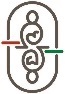 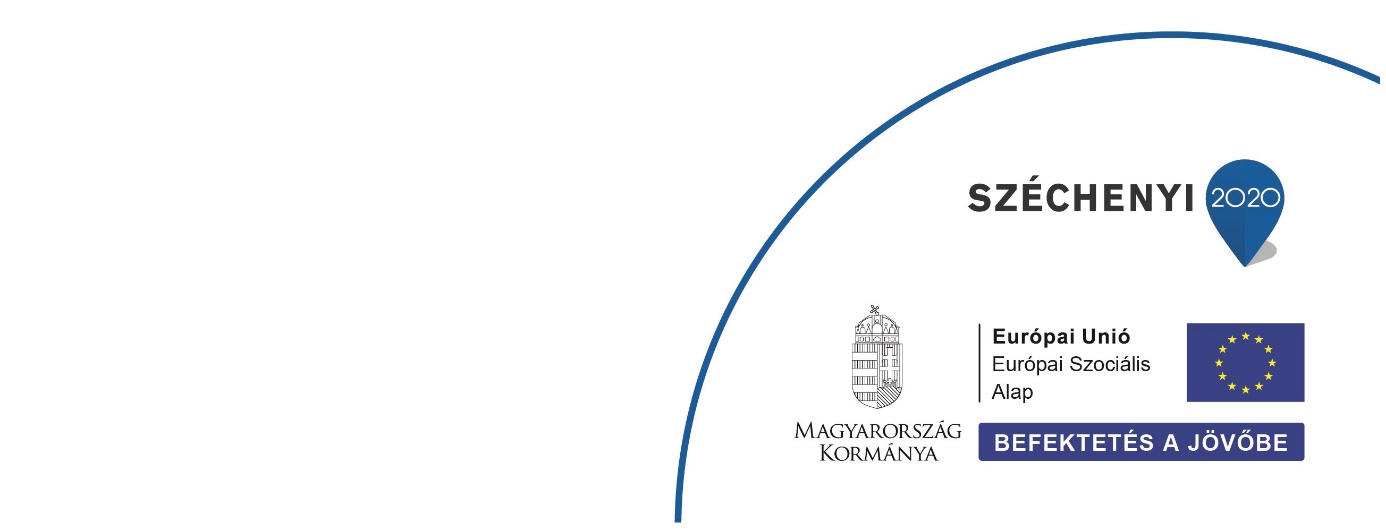 MeghívóSzülőknek, Nagyszülőknek, Mindenkinek AKI KISGYERMEKET NEVEL!mEGHŰLÉSES BETEGSÉGEK MEGELŐZÉSÉRŐL, KEZELÉSÉRÖL , GYÓGYMÓDOKRÓLTART ELŐADÁST DR.CZETLI ORSOLYA SZAKORVOS, CSECSEMŐ-ÉS GYERMEKGYÓGYÁSZ, A MÓRI CSALÁD ÉS KARRIERPONT IRODÁBAN                  cÍM:mÓR, WEKERLE SÁNDOR UTCA 10.                  IDŐPONT:2018. NOVEMBER 15. /CSÜTÖRTÖK/ 15 ÓRAAZ ELŐADÁS IDŐTARTAMÁRA GYERMEKFELÜGYELETET BIZTOSÍTUNK !aZ ELŐADÁSON VALÓ RÉSZVÉTEL  ÉS GYERMEKFOGLALKOZTATÁS INGYENES!sZERETETTEL VÁRUNK MINDEN ÉRDEKLŐDŐT!                                                                                   AZ IRODA DOLGOZÓI